                                                                                        Проєкт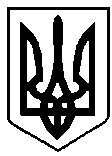                                                     УКРАЇНА                               М.Кульковець ВАРАСЬКА МІСЬКА РАДАРІВНЕНСЬКОЇ ОБЛАСТІ                                                 Восьме скликання                                                      (Чергова сесія)                                                              ПРОЄКТ РІШЕННЯ          09 лютого 2021 року                                                                              № 140Про передачу комунального майна на праві господарського відання КП «Благоустрій» ВМРНа виконання рішення Вараської міської ради від15.12.2020 року № 43 «Про початок реорганізації Мульчицької сільської ради шляхом приєднання до Вараської міської ради», відповідно до Закону України  «Про передачу об’єктів права  державної та комунальної власності», ст.ст. 328, 329 Цивільного Кодексу України, керуючись ст. 59, ст. 60 Закону України «Про місцеве самоврядування в Україні», Вараська міська радаВИРІШИЛА:1. Передати з балансу виконавчого комітету Вараської міської ради на баланс комунального підприємства «Благоустрій» Вараської міської ради на праві господарського відання комунальне майно згідно з додатком.2. Виконавчому комітету Вараської міської ради передати з свого балансу вищевказане комунальне майно на баланс комунального підприємства «Благоустрій» Вараської міської ради у відповідності до вимог чинного законодавства.3. Комунальному підприємству «Благоустрій» Вараської міської ради прийняти на баланс вищезазначене майно на праві господарського відання у відповідності до чинного законодавства України забезпечивши його бухгалтерський облік. 4. Контроль за виконанням рішення залишаю за постійною депутатською комісією з питань комунального майна, житлової політики, інфраструктури та благоустрою.Міський голова                                                Олександр МЕНЗУЛ